МБУК «Назаровский РДК»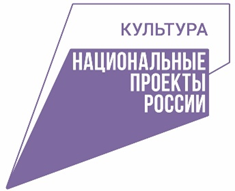 Красносопкинский СДК – филиал №10 Положение Эстрадное творчество «W.W.W Сопка.ru»  на 2022 - 2023 г.                                                                                        Руководитель:                                                                                             М.А. Демиденкоп. Красная Сопка2022 - 2023г.Утверждаю							Директор МБУК «Назаровский РДК»							_________ Лопатина И.В.							«___» _________2022-23г.Положение оЭстрадное творчество ««W.W.W Сопка.ru»  1.ОБЩИЕ ПОЛОЖЕНИЯ1.1. Настоящее Положение регулирует деятельность эстрадное творчество ««W.W.W Сопка.ru»   Красносопкинского СДК (далее эстрадное творчество ««W.W.W Сопка.ru») филиала № 10 Муниципального Бюджетного учреждения культуры «Назаровский районный Дом Культуры» (далее – МБУК «Назаровский РДК»).1.2.  Эстрадное творчество ««W.W.W Сопка.ru»   - это добровольное объединение, образованное с целью вовлечения взрослого населения п. Красная Сопка,  для совместной музыкальной творческой деятельности, в свободное от работы время. Управление творческой деятельностью осуществляет руководитель группы.1.3. Эстрадное творчество ««W.W.W Сопка.ru»    создана и функционирует на базе Красносопкинского СДК филиала № 10 МБУК «Назаровский РДК».1.4. Эстрадное творчество ««W.W.W Сопка.ru»    осуществляет свою деятельность в соответствии с нормативными документами МБУК «Назаровский РДК», с настоящим Положением.1.5. Эстрадное творчество ««W.W.W Сопка.ru»    может иметь свой девиз, эмблему.1.6. Встречи эстрадного творчества ««W.W.W Сопка.ru»    проводятся каждый понедельник  в течение всего года за исключением летнего периода в 11:00 часов, продолжительность одной встречи 1,0 часа по заранее составленному плану работы эстрадного творчества  на год.2. ЦЕЛИ И ЗАДАЧИ2.1. Создание эстрадное творчество ««W.W.W Сопка.ru»    для взрослого населения Назаровского района, не менее 6 человек на базе Красносопкинского СДК филиала № 10, для обучения певческим навыкам и развития у участников музыкально-творческих способностей в течение года. 2.2. В своей деятельности коллектив  эстрадное творчество ««W.W.W Сопка.ru»   решает следующие задачи:организовывать встречи согласно плану работы на год, в формах характерных для данной группы (репетиции);развивать у участников групповое и сольное пение;принимать участие в различных концертах, конкурсах, фестивалях.3. ЧЛЕНСТВО В ГРУППЕ3.1. Членами  эстрадного творчества  является  население в возрасте с 8 до 59 года, проживающее на территории Красносопкинского поселения.3.2. Приём в члены эстрадного творчества, выход из неё осуществляется на основе личного желания.3.3. Члены  имеют право:выступать с какой-либо инициативой;запрашивать и получать полную информацию о планах эстрадного творчества на год;обращаться к руководителю (художественному руководителю Красносопкинского СДК филиала № 10 – МБУК «Назаровский РДК»)  эстрадного творчества по любым вопросам, связанным с её деятельностью;получать от руководителя эстрадного творчества организационную, консультативную помощь.3.4 Члены  эстрадного творчества обязаны:соблюдать требования и инструкции по технике безопасности и охране труда, санитарные нормы и правила.4. СОДЕРЖАНИЕ ДЕЯТЕЛЬНОСТИ4.1. Эстрадное творчество ««W.W.W Сопка.ru»    осуществляет  свою деятельность на бесплатной  добровольной основе.4.2. Творческо-организационная работа  эстрадное творчество ««W.W.W Сопка.ru»   предусматривает: развитие интереса к вокальному исполнению музыки (сольное и ансамблевое пение); развитие музыкально – творческих способностей участников группы (певческая постановка, певческое дыхание, постановка голоса, интонационный слух, умение слушать себя и других и т.д.);формирование культуры поведения (музыкальная, сценическая);ведение отчетной документации по каждой встрече (журнал учёта работы клубного формирования, фотоархив, сценарии);размещение текстовых отчетов с фотографиями о проводимых встречах в группу МБУК «Назаровский РДК» (рубрика «Кружковая деятельность Назаровского района» по пятницам), на своей страничке в Одноклассниках;организация отчетного концерта по итогам года.5. РУКОВОДСТВО И КОНТРОЛЬ КЛУБНОГО ФОРМИРОВАНИЯ5.1. Всю полноту ответственности за своевременность и качество выполнения целей и задач, возложенных на эстрадное творчество ««W.W.W Сопка.ru»   настоящим Положением, несёт руководитель Демиденко М.А.План развития  эстрадное творчество ««W.W.W Сопка.ru»   Красносопкинского СДК филиала № 10 - МБУК «Назаровский РДК»на 2021 – 2022                                                                                                                                        годНаименование и форма мероприятияМесто проведенияДата Ответственное лицоСентябрьСентябрьСентябрьРепетиция:(небольшие практические упражнения на правильную певческую постановку и дыхание, распевка,  групповое исполнительство, отработка сценической постановки художественного номера):Песня: «На деревне тихо» музыка Валерия Сёмина, слова Станислава ЛисейчеваКрасносопкинский СДК – филиал № 1005.09.202212.09.202219.09.202226.09.2022Демиденко М.АОктябрь Октябрь Октябрь Репетиция:(небольшие практические упражнения на правильную певческую постановку и дыхание, распевка,  групповое исполнительство, отработка сценической постановки художественного номера)Песня: «Разлетелась по полю, полюшку из репертуара «Раздолье»Повтор выученного песенного материала:Песня: «На деревне тихо» музыка Валерия Сёмина, слова Станислава ЛисейчеваКрасносопкинский СДК – филиал № 1003.10.202210.10.202217.10.202224.10.202231.10.2022Демиденко М.АНоябрь Ноябрь Ноябрь Репетиция:(небольшие практические упражнения на правильную певческую постановку и дыхание, распевка,  групповое исполнительство, отработка сценической постановки художественного номера):Песня: «Моя мама» музыка И. Черник Слова И. ЧерникПесня: «Колхозная» из репертуара «Белый день»Повтор выученного песенного материала:Песня: «На деревне тихо» музыка Валерия Сёмина, слова Станислава ЛисейчеваПесня: «Разлетелась по полю, полюшку из репертуара «Раздолье»Красносопкинский СДК – филиал № 1007.11.202214.11.202221.11.202228.11.2022Демиденко М.АДекабрьДекабрьДекабрьРепетиция:(небольшие практические упражнения на правильную певческую постановку и дыхание, распевка,  групповое исполнительство, отработка сценической постановки художественного номера):Песня: «Деревенька моя» Автор: Н.КудринПовтор выученного песенного материала:Песня: «На деревне тихо» музыка Валерия Сёмина, слова Станислава ЛисейчеваПесня: «Разлетелась по полю, полюшку из репертуара «Раздолье»Песня: «Моя мама» музыка И. Черник Слова И. ЧерникПесня: «Колхозная» из репертуара «Белый день»Красносопкинский СДК – филиал № 1005.12.202212.12.202219.12.202226.12.2022Демиденко М.АЯнварьЯнварьЯнварьРепетиция:(небольшие практические упражнения на правильную певческую постановку и дыхание, распевка,  групповое исполнительство, отработка сценической постановки художественного номера):Песня: «Раз, два, люблю тебя» РНППовтор выученного песенного материала:Песня: «На деревне тихо» музыка Валерия Сёмина, слова Станислава ЛисейчеваПесня: «Разлетелась по полю, полюшку из репертуара «Раздолье»Песня: «Моя мама» музыка И. Черник Слова И. ЧерникПесня: «Колхозная» из репертуара «Белый день»Песня: «Деревенька моя» Автор: Н.КудринКрасносопкинский СДК – филиал № 1009.01.202316.01.202323.01.202330.01.2023Демиденко М.АФевральФевральФевральРепетиция:(небольшие практические упражнения на правильную певческую постановку и дыхание, распевка, групповое исполнительство, отработка сценической постановки художественного номера): Песня: Матушка Россия, из репертуара Надежды Кадышевой и Золотое кольцоПовтор выученного песенного материала:Песня: «На деревне тихо» музыка Валерия Сёмина, слова Станислава ЛисейчеваПесня: «Разлетелась по полю, полюшку из репертуара «Раздолье»Песня: «Моя мама» музыка И. Черник Слова И. ЧерникПесня: «Колхозная» из репертуара «Белый день»Песня: «Деревенька моя» Автор: Н.КудринПесня: «Раз, два, люблю тебя» РНПКрасносопкинский СДК – филиал № 1006.02.202313.02.202320.02.202327.02.2023Демиденко М.АМартМартМартРепетиция:(небольшие практические упражнения на правильную певческую постановку и дыхание, распевка, отдельная работа с солистами, групповое исполнительство, отработка сценической постановки художественного номера)Песня: «А я без тебя», из репертуара Людмилы НиколаевойПовтор выученного песенного материала:Песня: «На деревне тихо» музыка Валерия Сёмина, слова Станислава ЛисейчеваПесня: «Разлетелась по полю, полюшку из репертуара «Раздолье»Песня: «Моя мама» музыка И. Черник Слова И. ЧерникПесня: «Колхозная» из репертуара «Белый день»Песня: «Деревенька моя» Автор: Н.КудринПесня: «Раз, два, люблю тебя» РНП Песня: «Матушка Россия», из репертуара Надежды Кадышевой и Золотое кольцоКрасносопкинский СДК – филиал № 1006.03.202313.03.202320.03.202327.03.2023Демиденко М.ААпрельАпрельАпрельРепетиция: (небольшие практические упражнения на правильную певческую постановку и дыхание, распевка, отдельная работа с солистами, групповое исполнительство, отработка сценической постановки художественного номера):Песня: «Родительский дом», слова: Пётр Гедревич, музыка: Александр ЗакшевскийПовтор выученного песенного материала:Песня: «На деревне тихо» музыка Валерия Сёмина, слова Станислава ЛисейчеваПесня: «Разлетелась по полю, полюшку из репертуара «Раздолье»Песня: «Моя мама» музыка И. Черник Слова И. ЧерникПесня: «Колхозная» из репертуара «Белый день»Песня: «Деревенька моя» Автор: Н.КудринПесня: «Раз, два, люблю тебя» РНП Песня: «Матушка Россия», из репертуара Надежды Кадышевой и Золотое кольцоПесня: «А я без тебя», из репертуара Людмилы НиколаевойКрасносопкинский СДК – филиал № 1003.04.202310.04.202317.04.202324.04.2023Демиденко М.АМайМайМайРепетиция:(небольшие практические упражнения на правильную певческую постановку и дыхание, распевка, отдельная работа с солистами, групповое исполнительство, отработка сценической постановки художественного номера):Песня: «Качели» из репертуара Е.ВаенгиПовтор выученного песенного материала:Песня: «На деревне тихо» музыка Валерия Сёмина, слова Станислава ЛисейчеваПесня: «Разлетелась по полю, полюшку из репертуара «Раздолье»Песня: «Моя мама» музыка И. Черник Слова И. ЧерникПесня: «Колхозная» из репертуара «Белый день»Песня: «Деревенька моя» Автор: Н.КудринПесня: «Раз, два, люблю тебя» РНП Песня: «Матушка Россия», из репертуара Надежды Кадышевой и Золотое кольцоПесня: «А я без тебя», из репертуара Людмилы НиколаевойПесня: «Родительский дом», слова: Пётр Гедревич, музыка: Александр ЗакшевскийТворческий отчетный концертКрасносопкинский СДК – филиал № 1008.05.202315.05.202322.05.202329.05.2023Демиденко М.А